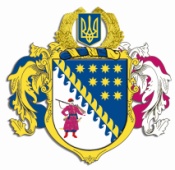 ДНІПРОПЕТРОВСЬКА ОБЛАСНА РАДАVIІ СКЛИКАННЯПостійна комісія обласної ради з питань соціально-економічного розвитку області, бюджету та фінансівпросп. Олександра Поля, 2, м. Дніпро, 49004П Р О Т О К О Л  № 123засідання постійної комісії обласної ради03 листопада 2020 року							м. Дніпро15.00 годинУсього членів комісії:		13 чол.Присутні:                   		12 чол. (у т.ч. 10 – телеконференція)Відсутні:                     		  1 чол.Присутні члени комісії: Ніконоров А.В., Петросянц М.М., 
Ульяхіна А.М. (телеконференція), Саганович Д.В. (телеконференція), 
Ангурець О.В. (телеконференція), Плахотнік О.О. (телеконференція), 
Войтов Г.О. (телеконференція), Жадан Є.В. (телеконференція), 
Євтушенко В.О. (телеконференція), Орлов С.О. (телеконференція), 
Шамрицька Н.А. (телеконференція), Мазан Ю.В. (телеконференція).Відсутні члени комісії: Удод Є.Г. У роботі комісії взяли участь: Шебеко Т.І. – директор департаменту фінансів облдержадміністрації;Богуславська І.О. – заступник начальника управління економіки, бюджету та фінансів – начальник відділу бюджету та фінансів виконавчого апарату обласної ради;Семикіна О.С. – заступник начальника управління економіки, бюджету та фінансів – начальник відділу капітальних вкладень виконавчого апарату обласної ради.Головував: Ніконоров А.В.Порядок денний засідання постійної комісії:Про розгляд проєкту розпорядження голови обласної ради „Про внесення змін до рішення обласної ради від  року № 528-20/VІІ „Про обласний бюджет на 2020 рік”.Різне.СЛУХАЛИ: 1. Про розгляд проєкту розпорядження голови обласної ради „Про внесення змін до рішення обласної ради від  року № 528-20/VІІ „Про обласний бюджет на 2020 рік”.	Інформація: директора департаменту фінансів облдержадміністрації 
Шебеко Т.І.ВИСТУПИЛИ: Ніконоров А.В., Євтушенко В.О. (телеконференція).ВИРІШИЛИ: 1. Інформацію директора департаменту фінансів облдержадміністрації Шебеко Т.І. взяти до відома.2. Погодити запропонований облдержадміністрацією проєкт розпорядження голови обласної ради „Про внесення змін до рішення обласної ради від  року № 528-20/VІІ „Про обласний бюджет на 2020 рік” (лист облдержадміністрації від 03.11.2020 № ВХ-8173/0/1-20 та пояснювальна записка департаменту фінансів облдержадміністрації від 03.11.2020 
№ ВХ-8173/1/1-20 додаються) із наступними змінами:за пропозицією головного розпорядника коштів обласного бюджету – управління молоді і спорту облдержадміністрації у зв’язку з необхідністю встановлення та заміни системи протипожежної сигналізації в КЗ „Дніпропетровська обласна школа вищої спортивної майстерностіˮ та з метою ефективного використання коштів бюджету розвитку здійснити перерозподіл між об’єктами в межах загального обсягу видатків на загальну суму 500,0 тис. грн.3. Рекомендувати голові обласної ради прийняти проєкт розпорядження голови обласної ради „Про внесення змін до рішення обласної ради від 
  року № 528-20/VІІ „Про обласний бюджет на 2020 рік”. 4. Рекомендувати департаменту фінансів облдержадміністрації (Шебеко) надати проєкт розпорядження голови обласної ради „Про внесення змін до рішення обласної ради від  року № 528-20/VІІ „Про обласний бюджет на 2020 рік” з цими змінами на чергову сесію обласної ради для затвердження.Результати голосування:за 			12проти		  -утримались 	  -усього 		12СЛУХАЛИ: 2. Різне.Пропозиції не надходили.Інформація: ВИСТУПИЛИ: ВИРІШИЛИ: Результати голосування:за 			-проти		-утримались 	-усього 		-Голова комісії							А.В. НІКОНОРОВСекретар засіданнякомісії								М.М. ПЕТРОСЯНЦ 